Appendix 4. Personal Interview Example Questionnaire – Q Fever                                                                                                                                                                										    Form Approved                                                                                                                                                    OMB No. 0920-XXXX										   Exp. Date XX/XX/XXXXQ Fever QuestionnairePublic reporting burden of this collection of information is estimated to average XX minutes per response, including the time for reviewing instructions, searching existing data sources, gathering and maintaining the data needed, and completing and reviewing the collection of information. An agency may not conduct or sponsor, and a person is not required to respond to a collection of information unless it displays a currently valid OMB control number. Send comments regarding this burden estimate or any other aspect of this collection of information including suggestions for reducing this burden to CDC/ATSDR Reports Clearance Officer; 1600 Clifton Road NE, MS D-74 Atlanta, Georgia 30333; ATTN: PRA (0920-XXXX)						Family ID: _______________        Participant ID: _____________					  		Interviewer Name: ____________________________________Date of interview: ____________________________________             GPS coordinates:  _____________________________________Q Fever QuestionnaireSection II: Exposure History12a. Do you live on a property with animals?           Yes (1)        No (2)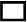 If yes, complete this section; if no skip to question 13.Which animals?                         Yes (1)           No (2)12b.   Goats                                                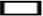 12c.    Cats                                                   12d.   Dogs                                                   12e.   Cows                                                  12f.    Sheep                                                 12g.   Horses                                                12h.   Other, please specify: _________________________________________________________13a. Do you work with animals in your profession?     Yes (1)            No (2)If yes, complete this section; if no, skip to question 14.13b. What is your profession? ________________________________________________________Which animals?                         Yes (1)           No (2)12b.   Goats                                                12c.    Cats                                                   12d.   Dogs                                                   12e.   Cows                                                  12f.    Sheep                                                 12g.   Horses                                                12h.   Other, please specify: _________________________________________________________14.    Is the place where you live within 1 mile of any livestock?                           Yes (1)            No (2)15.    Is the place where you work within 1 mile of any livestock?                        Yes (1)            No (2)16.    Have you been on any ranches or farms since [INSERT DATE]?                   Yes (1)            No (2)If yes, complete this section: if no skip to question 19.17.  Location of ranches or farms? ___________________________________________________________       ____________________________________________________________________________________       _____________________________________________________________________________________18.  While you were on a ranch or farm did you have contact with any of the following animals?	                                                    	        			           Yes (1)           No (2)18a.   Goats                                                  18b.   Cats                                                     18c.   Dogs                                                    18d.   Cows                                                   18e.   Sheep                                                  18f.    Horses                                                 18g.   Other, please specify: _________________________________________________________For each animal type in the following questions, try to recall any type of contact/activity with the animal since September 1, 2010.  Include any contact/activity, even if you mentioned it already.19a.    Goats                   Yes (1)       No (2)             If yes, complete this section: if no, skip to question 20.20. Cows                                      	Yes (1)           	    No (2)	If yes, complete this section; if no, skip to question 21.21a. Sheep                                     	Yes (1)           	    No (2)If yes, complete this section; if no, skip to question 22.22. Have any animals that you have been exposed to since [INSERT DATE] been ill with any of the following symptoms?22a. Abortion                                 Yes (1)              No (2)                    22b.   If yes, what animals(s)? ___________ 22c. Newborn death            Yes (1)              No (2)                    22d.   If yes, what animals(s)? ___________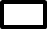 22e. Poor doer                      Yes (1)              No (2)                    22f.   If yes, what animals (s)? ___________22g.Weak newborn             Yes (1)              No (2)                    22h.   If yes, what animals (s)? ___________22i. Decreased fertility        Yes (1)              No (2)                    22j.   If yes, what animals (s)? ___________23.  What time of year do the livestock you been exposed to give birth?24a. How do you dispose of dead goats, cows, or sheep (including dead fetuses or newborn)? Compost (1)      Incinerate (2)     Burial (3)      Other (4)      N/A (5) 24b. If other, please describe: ________________________________________________________25a.   Do you clean/disinfect an area after an animal has given birth?                                    Yes (1)      No (2)         25b. If yes, please explain: _______________________________________________________________26.  What is done with the manure (animal waste) from the livestock you care for?Nothing- don’t pick it up (1)Spread in fields (2)Spread in garden (3)Sell it/give it away (4)N/A (5)Section III: Medical History27a. Do you recall having an illness with fever since [INSERT DATE]?                             Yes (1)              No (2)         If yes, complete this section; if no, skip to questions 28         27b.     When approximately did this illness begin? _____________________            Don’t remember (99)         27c.     How many days did the illness last? ____________________________           Don’t remember (99)         27d.    Did you miss work due to Illness?                                          Yes (1)           No (2)         27e.     If yes, how many days were you out? ___________________________         27f.     Did you seek medical attention for this illness?                  Yes (1)         No (2)                27g.    Physician’s name: ______________________________________________________________      Unk (9)         27h.    Visit date: _____/_____/______       (Unk) 9         27i.     Were you hospitalized due to this illness?                            Yes (1)         No (2)                     If yes, complete this section; if no, skip to question 27m.         27j.     Name of hospital: _______________________________________________________________   Unk (9)         27k.    Admit date:  ____/_____/_____              Unk (9)         27l.     Discharge date ____/____/_____            Unk  (9)         27m.  What diagnosis did you receive for this illness? ________________________________________________28.  Since [INSERT DATE], have you experienced/were you told by your doctor you had any of the following symptoms/ conditions?28ss. Is there anything else you would like to share about your illness?29a. Do you have any history of heart problems?          Yes (1)          No (2)        29b.   if yes, please explain: ______________________________________________________30.   Do you currently smoke or have you smokes since [INSERT DATE]?          Yes (1)             No (2)31. Since [INSERT DATE], have you consumed raw (unpasteurized) dairy products, such as goat cheese?          Yes (1)             No (2)Section IV: Human Lab DataSerum specimen 132.    Sample date: ____/___/_____33.    IgG Phase I: _________________                          34.    IgG Phase II: __________________________34.    IgM Phase I: _________________                          36.    IgM Phase II: __________________________Serum specimen 237.   Sample date: ____/___/_____38.   IgG Phase I: __________________                         39.    IgG Phase II:  ____________________________40.   IgM Phase I: __________________                        40.    IgM Phase II: ____________________________42a. Category of analysis:                                  Case (1)              Control (2)         42b. if case’                                                  Probable (1)       Confirmed (2)Section I:  Demographic and Contact Information1.   Name: ___________________________________________________________________2.   DOB:   ____/____/_______                                                3.           Sex:                 Male (1)                                                                                                                                              Female (2)4.  Are you Hispanic or Latino?                   Yes (1)           No (2)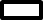 5.  What is your race? (Select one or more responses.)               American Indian or Alaska Native        Asian                                                                                                                        Black or African American               Native Hawaiian or Other Pacific Islander               White6. Street address:__________________________________________________________7.  City: ______________________     8.     State: ________    9.  Zip: ___________10. Contact phone number : ________________________________11.  Email address: ________________________________________________Daily(1)Several times/ week (2)Several times/ month (3)Hardly ever (4)Never (5)19b.Near vicinity(same premises, but not close proximity)19c.Close proximity (within 6 feet)19d.Direct contact (touching/ handling)19e. Feed19f.Groom19g.Clean animal holding area19h.Remove manure19i.Replace bedding19j.Slaughter19k.Vaccinate or give medicine19l.Help or observe a birth19m.Direct contact with a newborn19n.Direct contact with a dead animal19o.Direct contact with afterbirth or birth productsDaily(1)Several times/ week (2)Several times/ month (3)Hardly ever (4)Never (5)20b.Near vicinity(same premises, but not close proximity)20c.Close proximity (within 6 feet)20d.Direct contact (touching/ handling)20e. Feed20f.Groom20g.Clean animal holding area20h.Remove manure20i.Replace bedding20j.Slaughter20k.Vaccinate or give medicine20l.Help or observe a birth20m.Direct contact with a newborn20n.Direct contact with a dead animal20o.Direct contact with afterbirth or birth productsDaily(1)Several times/ week (2)Several times/ month (3)Hardly ever (4)Never (5)21b.Near vicinity(same premises, but not close proximity)21c.Close proximity (within 6 feet)21d.Direct contact (touching/ handling)21e. Feed21f.Groom21g.Clean animal holding area21h.Remove manure21i.Replace bedding21j.Slaughter21k.Vaccinate or give medicine21l.Help or observe a birth21m.Direct contact with a newborn21n.Direct contact with a dead animal21o.Direct contact with afterbirth or birth productsN/A(1)Dec-Feb(2)Mar-May(3)Jun-Aug(4)Sep-Nov(5)All Year(6)Unk(9)23a. Goats23a. Cows23a. SheepYes(1)No(2)Unk(9)Yes(1)No(2)Unk(9)28n.Fever28o.Joint Pain28p.Chills28q.Back pain28r.Insomnia28s. Jaundice28t.Cough28u.Myocarditis28v.Nausea28w.Osteomyelitis28x.Anorexia28y.General fatigue28z.Stiff neck28aa.Night sweats28bb.Hepatitis28cc.Weight loss28dd.Pneumonia28ee.Shortness of breath28ff.Endocarditis28gg.Diarrhea28hh.Meningitis28ii.Muscle pain28jj.Headache28kk.Abdominal pain28ll.Rigors28mm.Hepatomegaly28nn.Rash28oo.Miscarriage28pp.Chest pain28qq.Guillain-Barre28rr.Vomiting